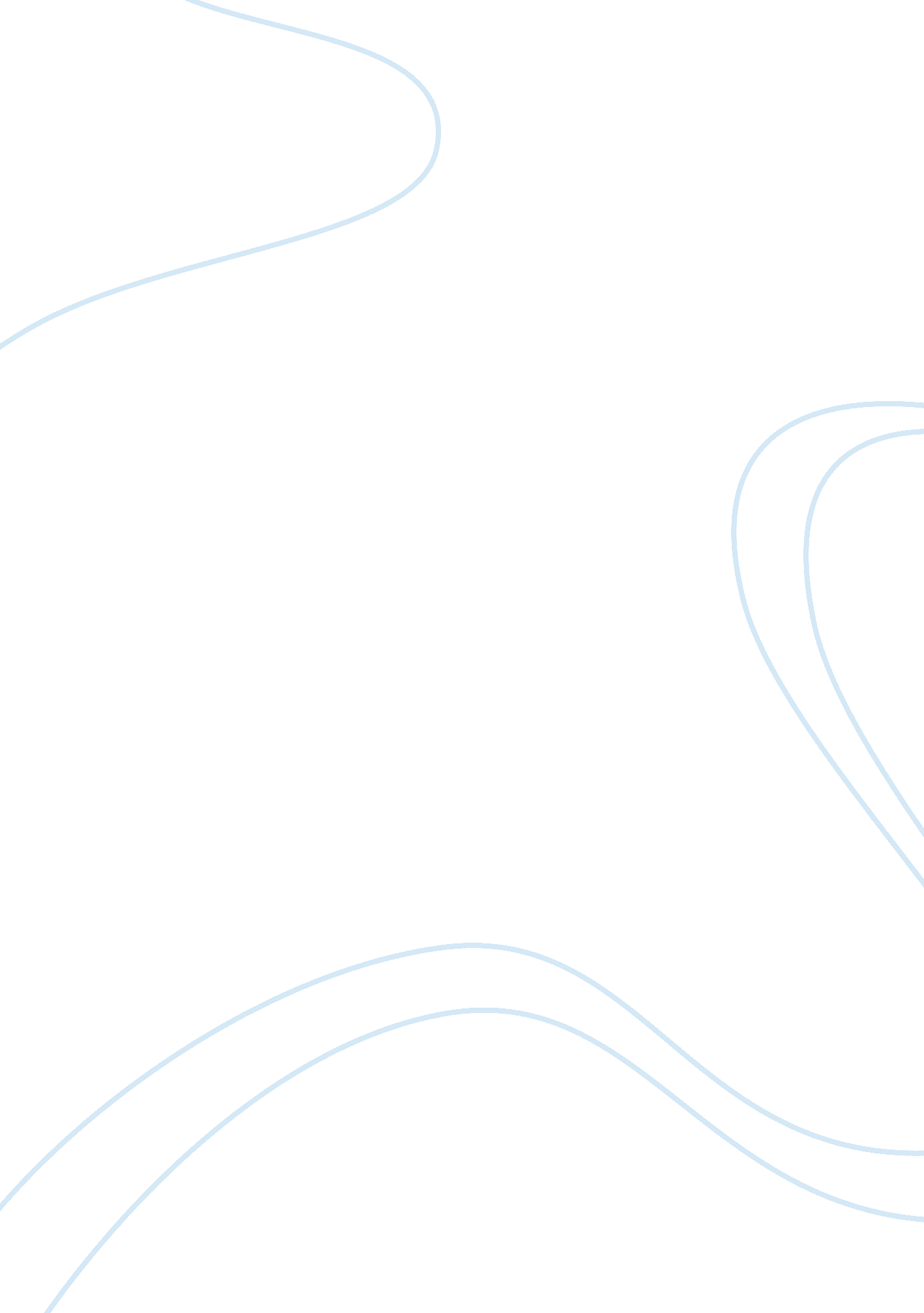 Intense irritationHealth & Medicine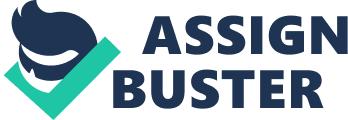 Intense irritation is a short technique, enduring from minutes to a couple of days, and its principle highlights are spillage of plasma proteins or liquid and development of leukocytes into an extravascular region. These cell and vascular responses are intermediated by compound variables created from cells or plasma and are in charge of the great clinical side effects of irritation, for example, swelling, redness, agony, warmness, and loss of capacity. Despite the fact that a provocative answer can occur in any damaging jolt, the normal for this procedure is the response of the vascularized connective tissue (Hardin 2007). There are three fundamental stages in intense fiery reactions which incorporate more prominent bloodstream to aggravate zone, trailed by vasodilatation and enhanced vascular penetrability with spillage of plasma from the microcirculation, and phagocytic leukocyte movement to the encompassing tissue. Unending Inflammation and Diseases Inflammation exists in patients with contaminations, ecological illnesses (asbestos introduction and smoke inward breath, and so on.), invulnerable infections, and interminable sicknesses likediabetes, gout, rheumatoid joint inflammation, growth, et cetera. These days, it has likewise been proving that an assortment of ailments have indicated a provocative answer, for example, venous and interminable blood vessel sicknesses, myocardial ischemia. Currently, inflammation has become a vital topic for the study of human illness. Anti-inflammatory compounds, which have proven to be useful in one particular disease, could turn out to be useful in another disease. Interestingly, it could open a huge range of possibilities for intervention in utilizing anti-inflammatory compounds (Hardin 2007)2. 4. 3. Anti-Inflammatory Potential of Medicinal Plants & Active ConstituentsA significant number of the fiery maladies are ending up surely understood in maturing society all through the world. The clinically utilized calming drugs experience the ill effects of the disadvantage of symptoms and the high cost of treatment (if there should arise an occurrence of biologics). Rather than these medications are customary prescriptions and common items, which offer an awesome expectation in the ID of bioactive lead fixings and their improvement into drugs for treating provocative infections. Since antiquated circumstances, customary meds and phytopharmaceuticals are being utilized for the cure of provocative and different protests (Sirtori 2001). The provocative pathway is a complex biochemical pathway which, once exchanged by damage, prompts the creation of fiery middle people whose underlying impact is torment and tissue harm, trailed by mending then recuperation. The majority of studies have additionally demonstrated that NSAIDs can defer muscle renaissance and may diminish tendon, ligament, and ligament mending. In particular, NSAIDs are accepted to wipe out the whole provocative intervened proliferative period of mending identified with WBC activities (days 0– 4). An investigation of the impacts of NSAIDs on intense hamstring wounds was done in people by Reynolds, and these agents reasoned that patients who utilized NSAIDs did not encounter a more prominent decline of agony and delicate tissue swelling when looked at inside the fake treatment gathering. Strangely enough, the creators noticed that the NSAIDs' gathering had more regrettable agony identified with serious wounds contrasted and the fake treatment gathering (HaroldGómez-Estrada 2016). The NSAIDs are likewise known to effectively affect kidney work. Lack of hydration or prior incessant renal disappointment or ailment may incline certain populaces to intense renal disappointment through restraint of prostaglandin amalgamation, which can happen when taking NSAIDs. The National Kidney Foundation helps that around 10% of kidney disappointments for each year are straightforwardly associated with considerable abuse of NSAIDs. An expected around 15– 20 million individuals in the US were utilizing particular COX-2 repressing NSAIDs on a long haul premise. These medications turned into the most regularly utilized pharmaceutical operator with more than 70 million NSAID solutions composed every year and 30 billion over-the-counter NSAID tablets sold yearly. It was evaluated that 5– 10% of the grown-up populace utilized NSAIDs, and among the elderly, the utilization of these medications was as high as 15%. The general utilization of these medications was because of the apparent absence of genuine gastrointestinal reactions that had been identified with the nonselective class of NSAIDs (HaroldGómez-Estrada 2016). Because of the significant side effect outlines of steroidal and NSAID medications, there is a greater interest in natural compounds, such as dietary supplement and herbal remedies, which have been used for centuries to reduce pain and inflammation. Many of these natural compounds also work by inhibiting the inflammatory pathways in a similar manner as NSAIDs. Plant- extracted nutraceutical preparations have been used for hundreds and even thousands of years to obtain effective pain relief. Herbal medications are becoming increasingly popular because of their relatively few side effects. Nevertheless, there are problems related to these dietary supplements, and their use requires knowledge of their biological action, clinical studies (both affirmative and negative), and potential interfaces with other nutraceutical products and prescription medications. The evaluation of nutraceutical preparations with appropriately designed controlled studies has exploded in recent years. There is now a greater degree of confidence based on skillful study design and improved quality of the investigators that has strengthened positive findings found using natural ingredients to treat diseases. It is very important for healthcare practitioners to learn about these scientific studies to counsel patients who are taking various dietary additions, herbs minerals and vitamins for both disease treatment and prevention (HaroldGómez-Estrada 2016). Curcumin is a naturally occurring yellow pigment derivative from turmeric (Curcuma longa), a flowering plant of the gingerfamily. It has traditionally been used as a coloring and flavoring spice infoodproducts. Curcumin has long been used in both Ayurvedic and Chinese medicines as an anti-inflammatory agent, a treatment for intestinal disorders, and to enhance wound healing. Many clinical trials have demonstrated cur cumin's antioxidant, anti-inflammatory, and antineoplastic effects. It may be considered a viable natural alternative to nonsteroidal agents for the treatment of inflammation. The usual dosage of standardized turmeric powder is 400–600 mg taken three times a day. Side effects are few, but with extended use, this agent can cause stomach upset, and in great cases, gastric ulcers may occur at very high doses. Green tea has long been known to have cardiovascular and cancer preventative characteristics due to its antioxidant properties. Its use in the treatment of arthritic sickness as an anti-inflammatory agent has been recognized more recently. Green tea research now reveals both anti-inflammatory and chondro protective effects. The usual recommendation is 3 to 4 cups of tea a day. Green tea extract has a typical dosage of 300 -400 mg. Green tea can cause stomach annoyance in some, and because of its caffeine content, a decaffeinated variety is also available; but the polyphenol content is currently vague. Pycnogenol, like white willow bark, is a nutraceutical material that has been used since ancient times. Pycnogenol is extracted from the bark of the maritime pine tree (Pinus maritima) and has been used for more than 2000 years. It has been considered helpful for wound healing, treating scurvy, healing of ulcers, and reducing vascular inflammation. It is one of the most potent antioxidant compounds currently known. Studies have shown that pycnogenol is 50–100 times more potent than vitamin E in neutralizing free radicals and that it helps to recycle and prolong the activity of vitamins C and E (Maroon, Bost and Maroon 2010). The Boswellia species are trees located in India, Ethiopia, Somalia, and the Arabian Peninsula, and they produce a gum resin called olibanum, better known in the western world as frankincense. This resin possesses anti-inflammatory, anti-arthritic, and analgesic properties. Clinically, the substance is used in the treatment of degenerative and inflammatory joint disorders. It reduces the white blood cell count in joint fluid, and it also inhibits leukocyte elastase, which is released in rheumatoid arthritis. In one recent study, a statistically significant improvement in arthritis of the knee was shown after 8 weeks of treatment with 333 mg B. Serrata extract taken three times a day. The treatment improved function, but radiographically there was no change in the affected joints. Capsicum annum is a small spreading shrub which was initially cultivated in the tropical regions of the Americas but is now grown throughout the world, including the US. The small red fruit normally used to accentuate chili owes its stinging pungency to the chemical, capsaicin. This was isolated by chemists more than a century ago and establishes approximately 12% of the chili pepper. This fruit has been used for various medicinal resolves by the native peoples of the American tropics for hundreds of years. Capsaicin can cause a burning feeling when it comes in contact with human flesh, and also in the digestive tract. This herb is rarely used alone but is usually mixed into other natural anti-arthritic preparations. There are topical capsaicin formulations now accessible to treat post-herpetic neuralgia. Other uses have been studied for minor neuropathies and chronic musculoskeletal pain (Maroon, Bost and Maroon 2010). Table 2. 4 shows some products with natural compounds against inflammation. 